St. Mary, Mother of Our Lord		                                     August 15, 2021St. John Evangelical Lutheran Church(The Lutheran Church-Missouri Synod)4527 Second St.  P.O. Box 206    
Port Hope, MI 48468stjohnsec@stjohnporthope.org       www.stjohnporthope.orgChurch Office: 989-428-4140          Pastor home/parsonage: 989-428-3305
Pastor: Rev. David A. Dodge	      Secretary: Kathy SchaveWELCOME!  It’s our privilege to have you join us in being in the Presence of our Lord and Savior!  At St. John, we follow the historic Liturgy of the Christian Church, which highlights the Biblical understanding of the True worship of God: first and foremost, that He Comes into our presence to give us His Saving Gifts (“Divine Service”) in His Word and Sacraments; and then in response we thank and praise Him in word and song, and pray for His continued Blessings.Who should receive Holy Communion at St. John?: All Confirmed members are invited to Commune, who are sorry for their sins and wish to be Forgiven and Strengthened.  Also, visitors from other L.C.-M.S. and T.A.A.L.C. churches, who fit the same description, are welcome.  So that no one else might eat and drink in Judgment of their sins (1 Cor. 11:29), all others are asked to refrain from Communing.  If you are in doubt, please see Pastor or an Elder.PreludeOpening Hymn of the Day (Trinity11): “Oh, How Great Is Your Compassion” ~ LSB #559 							                   (memory)                                                                                                      ORDER OF SERVICE: Matins		              Introit (see first white insert; read responsively by half Verse)        “Growing as One” (see green insert)     Readings (see back of first white insert)     Gradual (see front of same insert; read responsively by half Verse).Sermon Hymn: “By All Your Saints in Warfare” ~ LSB #518:1,22,3                                                                             Sermon: “Breaking What’s Whole & Making Whole What’s Broken” Luke 1:39-55
Offering Hymn: “MAGNIFICAT ~ Song of Mary” ~ LSB p.248Distribution Hymn: “For All the Faithful Women” ~ LSB #855:1,8,3-4Closing Hymn of the Day (St. Mary): “Ye Watchers and Ye Holy Ones” ~ LSB #670Postlude  			STEWARDSHIP OF PARTICIPATIONDATE: SERVICE                    ATTENDANCE    COMMUNION		      STEWARDSHIP OF SERVICETODAY	Organist: Jenna Arndt   					Ushers (8/9:30): Terry Emerick, Alan McTaggart, Don Finkel / Albert Bender, Scott Iseler, Max Iseler Elder(s) (8/9:30): Greg Woodke / Les WeissAcolyte (8/9:30): Olivia Woodke / Logan IselerAltar Guild: Denee Schave, Sue EmerickNEXT SUNDAY 
Organist: Kristen Weiss   Ushers (8/9:30): Terry Emerick, Alan McTaggart, Don Finkel / Albert Bender, Scott Iseler, Max IselerElder(s) (8/9:30) Galen Young / Gary EggertAcolyte (8/9:30): Jentry Zimmerman / Olivia WoodkeAltar Guild: Denee Schave, Sue Emerick		 LOOKING AHEAD TO NEXT SUNDAY 		 	READINGS			            HYMNS       	Psalm: 146				905	 
	O.T.: Isaiah 29:17-24	 		545	Epistle: 2 Corinthians 3:4-11 		637	  or Romans 10:9-17 			549			 Gospel: Mark 7:31-37					 	July – September  Portals of Prayer are available in the entryway.  	The August Lutheran Witness (with Michigan In Touch) are 	available on the entryway table.	August newsletters are in your church boxes.

	A friendly reminder…newsletter submissions are due to the church 	office by the 15th of the month preceding the month to publish. 	Bulletin 	announcements are due to the church office by Wednesday 	(9:00 am) before the Sunday to be published in writing. 			Barnabas Fund: This fund is for the purpose of providing financial 			help for those in emergency need.  Please consider donating toward 			this endeavor.
	2021 OFFERING ENVELOPES are available for pick up in the 	entryway.  Please sign up on the numbered clip-board sheet on the 	bulletin 	table and take the corresponding numbered envelope box.THIS WEEK at ST. JOHN   	Monday (Pastor): 9am – 1pm; 2-3pm    
Tuesday (Pastor & Kathy):  9am – 12pm
Wednesday (Pastor):  9 – 11:30am; 2 - 3pm    
Thursday (Pastor & Kathy): 9am – 12pm 
Friday (Pastor & Kathy) 9am – 12pm
Please call ahead to ensure that someone is in at 989-428-4140. BUDGETED FINANCE REPORT - Not Including Special Accounts  20	.     Bulletins provided by Ramsey Funeral Home, Harbor Beach, MI Phone 800-251-8699
____________________________________________________________________
St. Mary, Mother of GodThe Lord Clothes His people “with the Garments of Salvation” and covers them “with the Robe of Righteousness” (Is. 61:10). So the blessed Virgin Mary “rejoices in God [her] Savior” (Luke 1:47). The Lord was Gracious to her. She “believed that there would be a Fulfillment of what was Spoken to her from the Lord” (Luke 1:45). That is why “all generations will call [her] blessed” (Luke 1:42,48); likewise, “Blessed … are those who hear the Word of God and keep It” (Luke 11:28). She has the unique honor of being the one from whom the Righteous One “Sprouts” on Earth “before all the nations” (Is. 61:11). But she sings as a recipient of His Great Mercy. “God Sent forth His Son, Born of woman, Born under the Law, to Redeem those who were under the Law, so that we might receive Adoption as sons” (Gal. 4:4–7). Mary is rightly called “Mother of God” because of the Nature of the Son she bore, but He alone is called “Savior,” “Redeemer,” and “Advocate.” Jesus Christ is the “one Thing … necessary,” Come to Rescue and Heal and Save us (Luke 10:28–42). He is the “Seed” of the woman at last Come to Crush the serpent’s head for us (Gen. 3:15).PRAYER LISTS The following members and friends are known to be in the hospital, ailing or recovering and are in need of our prayers, cards, and visits. 
MEMBER PRAYERSJennifer Kelly; Ann SchubringSHUT-INS FRIENDS Brendan Durkee (grandson of Merle & Patsy Eggert)Riley Durkee (granddaughter of Merle & Patsy Eggert)Isabel Mix (great-granddaughter of Elmer & Ruth Leese)Reecilyn Joy (daughter of Michael and Julie Joy)Gordon SummersEmmitt Gaffke (Frank & Irma Gaffke’s grandson)Lloyd Karg (brother of Carol Clark)SIGN UP SHEET -- FOR CUTTING GRASS –is in the Foyer.If you cannot cut grass, please consider putting $ $ $ $ in the jar next to the list, to help with the cost of gas. You can PICK A PARTNER --- making the job less time consuming for all. If not enough people sign up – calls will be need to be made. Any questions- contact Ray Emerick (428-5110).       Thank-you!
Anyone interested in running for a church office - Elder, Trustee, Board of Christian Education, or Finance Board, please let an Elder know, so we can get your name on the ballot for the October Voters meeting.Altar flowers are from Harold and Carolyn Collings in honor of their wedding anniversary2021 Flower Chart is up on the wall in the entryway.  Please sign up on your special occasion dates to provide flowers to beautify our Chancel.  Or call Vicki Koglin 989-225-7060.In Memory of Howard & Della Finkel a monetary gift has been given to St. John Ev. Lutheran Stained Glass Fund: Gary Arndt, Larry Finkel, Marvin Finkel, Joann MuterIn Memory of Howard & Della Finkel a monetary gift has been given to St. John Ev. Lutheran General Fund: Albert & Janice Bender, Don & Linda FinkelIn Memory of Pat Hasen, Steve Tageson, and Ivan Adkins a monetary gift has been given to St. John Ev. Lutheran Stained Glass Fund: St. John Ladies AidIn Memory of Ivan Adkins a monetary gift has been given to St. John Ev. Lutheran General Fund: Kay PhillipsIn Memory of Norma Eilber a monetary gift has been given to St. John Ev. Lutheran Stained Glass Fund: Joyce Koglin, Ronald & Rosemary Koglin, Marv & Vicki KoglinIn Memory of nephew Matthew Richardson a monetary gift has been given to St. John Ev. Lutheran Stained Glass Fund: Marv & Vicki KoglinIn Thanksgiving for their health a monetary gift has been given to St. John Ev. Lutheran Stained Glass Fund: Willard & Ramona ReinkeA Smile from Becky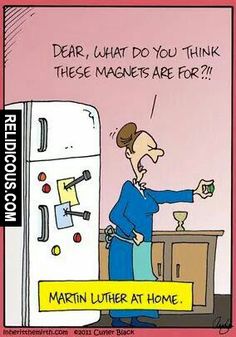 8-08-21:  8:0056538-08-21:  9:3033 30 8-08-21:  Total        89        83Sun: 8:00Divine Service with Holy Communion Page 2039:30Divine Service with Holy Communion Page 203Tues:7:00Trustees7:00 EldersNext Sun:8:00Divine Service with Holy Communion Page 2039:30Divine Service with Holy Communion Page 203January - December 31, 2021January - December 31, 2021Needed per count                            Received (8-9-21)                             Needed year to date                        Received year to date                                                     $ 8,150.00                                    $ 5,615.00                                                                                                            $122,250.00                                   $107,865.00 Arnold BrownHugh Harwood
(Courtney Manor)    Jeffrey SchaveElaine Eggert
(Lakeview E.C.)Charlie Koglin
(Courtney Manor)  Wally Schave Yvonne Fuhrman     Elmer/Ruth Leese           Arlene Zelz
(Lakeview E.C.)Willard/Ramona Reinke